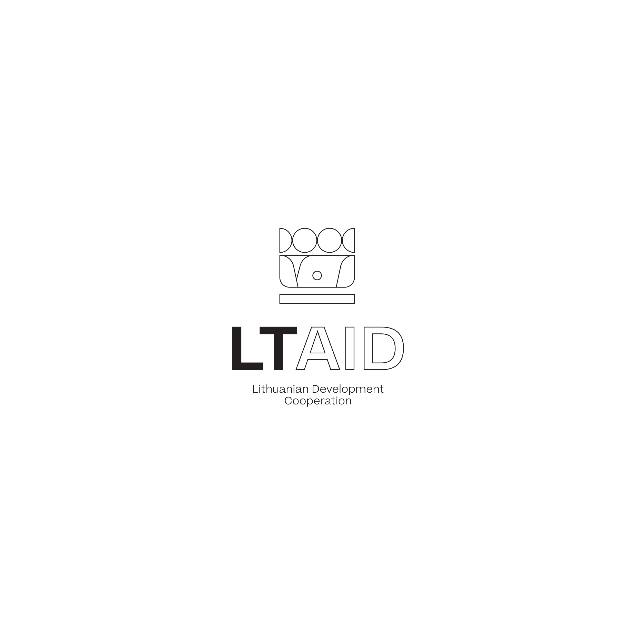 APPLICANT‘S CONFIRMATION      20     *By submitting the Project Application “Project application title” (Project Application) for the “Call for Applications for Grant from the Fund for Development Cooperation and Humanitarian Aid” announced by the Development Cooperation and Humanitarian Aid Fund, I, Name, Surname, hereby confirm that: there is no double funding risk in the implementation of the project and that the co-financing of the project does not contradict any terms of the contracts under the projects being jointly implemented.the information provided in the Project Application, and it’s annexes thereto is true and correct and there is no conflict of interests. Place of seal(Name of the institution or organisation submitting the Project application (if applicants are Lithuanian and foreign legal persons, other organisations, and their subdivisions), name, surname and position of a person. If the applicant is a natural person, only the name and surname shall be indicated)(Signature*)